Angličtina 8										05. 11.Ahoj osmáci,nadále budeme procvičovat přídavná jména a jejich stupňování.  Kontrola zkušebního DÚ:Vytvoř 2. a 3. st. přídavných jmenshort      	shorter           		 the shortest		nice        	 nicer               		the nicest                     			big           	 bigger              	the biggest			beautiful    	more beautiful     	the most beautiful		far                 	farther               	the farthest			thin             	thinner                  	the thinnest			fine              	finer                     	the finest			deep             	deeper                	the deepest			tidy               	tidier                   	the tidiest			bad             	worse                    	 the worst Record breakers – poslech: Track 29 SB: str 61, cv. 2+3 – pročti a promysliDÚ: 	WB – str. 48 dokončit (Harant a Csiková pošlou na mail celý úkol)	procvičování stupňováníNebude-li vám něco jasné, ozvěte se na mail nebo přes TEAMS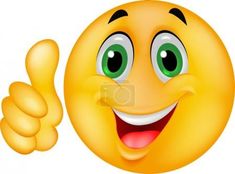 Good luck!!!JM 